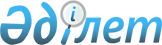 Павлодар аудандық мәслихатының (5 сайланған 28 кезекті сессиясы) 2013 жылғы 25 желтоқсандағы "2014 - 2016 жылдарға арналған Павлодар аудандық бюджет туралы" № 28/189 шешіміне өзгерістер енгізу туралыПавлодар облысы Павлодар аудандық мәслихатының 2014 жылғы 26 желтоқсандағы № 41/311 шешімі. Павлодар облысының Әділет департаментінде 2014 жылғы 26 желтоқсанда № 4240 болып тіркелді      Қазақстан Республикасының Бюджет кодексінің 109-бабының 5-тармағына және 111-бабының 1-тармағына, Қазақстан Республикасының "Қазақстан Республикасындағы жергілікті мемлекеттік басқару және өзін-өзі басқару туралы" Заңының 6-бабының 1-тармағының 1) тармақшасына, Павлодар облыстық мәслихаттың 2014 жылғы 12 желтоқсандағы № 300/37 "Облыстық мәслихаттың (V сайланған XXVI (кезектен тыс) сессиясы) 2013 жылғы 13 желтоқсандағы "2014 - 2016 жылдарға арналған облыстық бюджет туралы" № 198/26 шешіміне өзгерістер енгізу туралы" шешіміне сәйкес, Павлодар аудандық мәслихаты ШЕШІМ ЕТЕДІ:

      1. Павлодар аудандық мәслихаттың (5 сайланған 28 кезекті сессиясы) 2013 жылғы 25 желтоқсандағы "2014 - 2016 жылдарға арналған Павлодар аудандық бюджет туралы" № 28/189 (Нормативтік құқықтық актілерді мемлекеттік тіркеу тізілімінде № 3667 тіркелген, 2014 жылғы 30 қаңтардағы "Заман тынысы" аудандық газетінің № 5, 2014 жылғы 30 қаңтардағы "Нива" аудандық газетінің № 5 жарияланған) шешіміне мынадай өзгерістер енгізілсін:

       1 тармағында:

       1) тармақшасында:

      "2 693 013" деген сандар "2 691 433" деген сандармен ауыстырылсын;

      "2 151 509" деген сандар "2 149 929" деген сандармен ауыстырылсын;

      2) тармақшасында "2 733 815" деген сандар "2 732 235" деген сандармен ауыстырылсын;

      көрсетілген шешімнің 1 қосымшасы осы шешімнің қосымшасына сәйкес жаңа редакцияда жазылсын.

      2. Осы шешімнің орындалуын бақылау аудандық мәслихаттың әлеуметтік-экономикалық даму және бюджет мәселелері жөніндегі тұрақты комиссиясына жүктелсін.

      3. Осы шешім 2014 жылғы 1 қаңтардан бастап қолданысқа енгізіледі.

 2014 жылға арналған аудандық бюджет туралы
(өзгерістермен және толықтырулармен)
					© 2012. Қазақстан Республикасы Әділет министрлігінің «Қазақстан Республикасының Заңнама және құқықтық ақпарат институты» ШЖҚ РМК
				
      Сессия төрағасы

М. Керімбаев

      Мәслихат хатшысы

Б. Оралов
Павлодар аудандық

мәслихатының (5 сайланған 41

кезекті сессиясының)

2014 жылғы 26 желтоқсандағы

№ 41/311 шешіміне

қосымша

Павлодар аудандық

мәслихатының (5 сайланған 28

кезекті сессиясының)

2013 жылғы 25 желтоқсандағы

№ 28/189 шешіміне

1 қосымша

Санаты

Санаты

Санаты

Санаты

Санаты

Санаты

Санаты

Санаты

Сомасы (мың теңге)

Сыныбы

Сыныбы

Сыныбы

Сыныбы

Сыныбы

Сыныбы

Сыныбы

Сомасы (мың теңге)

Ішкі сыныбы

Ішкі сыныбы

Ішкі сыныбы

Ішкі сыныбы

Ішкі сыныбы

Сомасы (мың теңге)

Атауы

Атауы

Атауы

Сомасы (мың теңге)

1

2

2

3

3

4

4

4

5 

I. Кірістер

I. Кірістер

I. Кірістер

2 691 433

1

Салықтық түсімдер

Салықтық түсімдер

Салықтық түсімдер

525 687

01

01

Табыс салығы

Табыс салығы

Табыс салығы

194 197

2

2

Жеке табыс салығы

Жеке табыс салығы

Жеке табыс салығы

194 197

03

03

Әлеуметтік салық

Әлеуметтік салық

Әлеуметтік салық

122 348

1

1

Әлеуметтік салық

Әлеуметтік салық

Әлеуметтік салық

122 348

04

04

Меншікке салынатын салықтар

Меншікке салынатын салықтар

Меншікке салынатын салықтар

195 993

1

1

Мүлікке салынатын салықтар

Мүлікке салынатын салықтар

Мүлікке салынатын салықтар

152 782

3

3

Жер салығы

Жер салығы

Жер салығы

4 384

4

4

Көлік құралдарына салынатын салық

Көлік құралдарына салынатын салық

Көлік құралдарына салынатын салық

32 304

5

5

Бірыңғай жер салығы

Бірыңғай жер салығы

Бірыңғай жер салығы

6 523

05

05

Тауарларға, жұмыстарға және қызметтерге салынатын ішкі салықтар

Тауарларға, жұмыстарға және қызметтерге салынатын ішкі салықтар

Тауарларға, жұмыстарға және қызметтерге салынатын ішкі салықтар

8 137

2

2

Акциздер

Акциздер

Акциздер

929

3

3

Табиғи және басқа да ресурстарды пайдаланғаны үшін түсетін түсімдер

Табиғи және басқа да ресурстарды пайдаланғаны үшін түсетін түсімдер

Табиғи және басқа да ресурстарды пайдаланғаны үшін түсетін түсімдер

618

4

4

Кәсіпкерлік және кәсіби қызметті жүргізгені үшін алынатын алымдар

Кәсіпкерлік және кәсіби қызметті жүргізгені үшін алынатын алымдар

Кәсіпкерлік және кәсіби қызметті жүргізгені үшін алынатын алымдар

6 459

5

5

Ойын бизнесіне салық

Ойын бизнесіне салық

Ойын бизнесіне салық

131

07

07

Басқа да салықтар

Басқа да салықтар

Басқа да салықтар

184

1

1

Басқа да салықтар

Басқа да салықтар

Басқа да салықтар

184

08

08

Заңдық мәнді іс-әрекеттерді жасағаны және (немесе) оған уәкілеттігі бар мемлекеттік органдар немесе лауазымды адамдар құжаттар бергені үшін алынатын міндетті төлемдер

Заңдық мәнді іс-әрекеттерді жасағаны және (немесе) оған уәкілеттігі бар мемлекеттік органдар немесе лауазымды адамдар құжаттар бергені үшін алынатын міндетті төлемдер

Заңдық мәнді іс-әрекеттерді жасағаны және (немесе) оған уәкілеттігі бар мемлекеттік органдар немесе лауазымды адамдар құжаттар бергені үшін алынатын міндетті төлемдер

4 828

1

1

Мемлекеттік баж

Мемлекеттік баж

Мемлекеттік баж

4 828

2

Салықтық емес түсімдер

Салықтық емес түсімдер

Салықтық емес түсімдер

8 941

01

01

Мемлекеттік меншіктен түсетін кірістер

Мемлекеттік меншіктен түсетін кірістер

Мемлекеттік меншіктен түсетін кірістер

3 961

1

1

Мемлекеттік кәсіпорындардың таза кірісі бөлігінің түсімдері

 

Мемлекеттік кәсіпорындардың таза кірісі бөлігінің түсімдері

 

Мемлекеттік кәсіпорындардың таза кірісі бөлігінің түсімдері

 

5

5

5

Мемлекет меншігіндегі мүлікті жалға беруден түсетін кірістер

Мемлекет меншігіндегі мүлікті жалға беруден түсетін кірістер

Мемлекет меншігіндегі мүлікті жалға беруден түсетін кірістер

3 941

7

7

Мемлекеттік бюджеттен берілген кредиттер бойынша сыйақылар

Мемлекеттік бюджеттен берілген кредиттер бойынша сыйақылар

Мемлекеттік бюджеттен берілген кредиттер бойынша сыйақылар

15

06

06

Өзге де салықтық емес түсімдер

Өзге де салықтық емес түсімдер

Өзге де салықтық емес түсімдер

4 980

1

1

Өзге де салықтық емес түсімдер

Өзге де салықтық емес түсімдер

Өзге де салықтық емес түсімдер

4 980

3

Негізгі капиталды сатудан түсетін түсімдер

Негізгі капиталды сатудан түсетін түсімдер

Негізгі капиталды сатудан түсетін түсімдер

6 876

03

03

Жерді және материалдық емес активтерді сату

Жерді және материалдық емес активтерді сату

Жерді және материалдық емес активтерді сату

6 876

1

1

Жерді сату

Жерді сату

Жерді сату

6 553

2

2

Материалдық емес активтерді сату 

Материалдық емес активтерді сату 

Материалдық емес активтерді сату 

323

4

Трансферттер түсімі

Трансферттер түсімі

Трансферттер түсімі

2 149 929

02

02

Мемлекеттік басқарудың жоғары тұрған органдарынан түсетін трансферттер

Мемлекеттік басқарудың жоғары тұрған органдарынан түсетін трансферттер

Мемлекеттік басқарудың жоғары тұрған органдарынан түсетін трансферттер

2 149 929

2

2

Облыстық бюджеттен түсетін трансферттер

Облыстық бюджеттен түсетін трансферттер

Облыстық бюджеттен түсетін трансферттер

2 149 929

Функционалдық топ

Функционалдық топ

Функционалдық топ

Функционалдық топ

Функционалдық топ

Функционалдық топ

Функционалдық топ

Функционалдық топ

Сомасы (мың теңге)

Кіші функция

Кіші функция

Кіші функция

Кіші функция

Кіші функция

Кіші функция

Сомасы (мың теңге)

Бюджеттік бағдарламалардың әкімшісі

Бюджеттік бағдарламалардың әкімшісі

Бюджеттік бағдарламалардың әкімшісі

Бюджеттік бағдарламалардың әкімшісі

Сомасы (мың теңге)

Бағдарлама

Бағдарлама

Сомасы (мың теңге)

Атауы

Сомасы (мың теңге)

1

1

2

2

3

3

4

5

6 

II. Шығындар

2 732 235

01

01

Жалпы сипаттағы мемлекеттік қызметтер

289 054

1

1

Мемлекеттiк басқарудың жалпы функцияларын орындайтын өкiлдi, атқарушы және басқа органдар

257 877

112

112

Аудан (облыстық маңызы бар қала) мәслихатының аппараты

12 730

001

Аудан (облыстық маңызы бар қала) мәслихатының қызметін қамтамасыз ету жөніндегі қызметтер

12 430

003

Мемлекеттік органның күрделі шығыстары

300

122

122

Аудан (облыстық маңызы бар қала) әкімінің аппараты

73 708

001

Аудан (облыстық маңызы бар қала) әкімінің қызметін қамтамасыз ету жөніндегі қызметтер

70 844

003

Мемлекеттік органның күрделі шығыстары

2 864

123

123

Қаладағы аудан, аудандық маңызы бар қала, кент, ауыл, ауылдық округ әкімінің аппараты

171 439

001

Қаладағы аудан, аудандық маңызы бар қала, кент, ауыл, ауылдық округ әкімінің қызметін қамтамасыз ету жөніндегі қызметтер

167 166

022

Мемлекеттік органның күрделі шығыстары

692

032

Ведомстволық бағыныстағы мемлекеттік мекемелерінің және ұйымдарының күрделі шығыстары

3 581

2

2

Қаржылық қызмет

14 861

452

452

Ауданның (облыстық маңызы бар қаланың) қаржы бөлімі

14 861

001

Ауданның (облыстық маңызы бар қаланың) бюджетін орындау және ауданның (облыстық маңызы бар қаланың) коммуналдық меншігін басқару саласындағы мемлекеттік саясатты іске асыру жөніндегі қызметтер

12 971

003

Салық салу мақсатында мүлікті бағалауды жүргізу

891

010

Жекешелендіру, коммуналдық меншікті басқару, жекешелендіруден кейінгі қызмет және осыған байланысты дауларды реттеу

586

018

Мемлекеттік органның күрделі шығыстары

413

5

5

Жоспарлау және статистикалық қызмет

16 316

453

453

Ауданның (облыстық маңызы бар қаланың) экономика және бюджеттік жоспарлау бөлімі

16 316

001

Экономикалық саясатты, мемлекеттік жоспарлау жүйесін қалыптастыру және дамыту және ауданды (облыстық маңызы бар қаланы) басқару саласындағы мемлекеттік саясатты іске асыру жөніндегі қызметтер

15 456

004

Мемлекеттік органның күрделі шығыстары

860

02

02

Қорғаныс

7 986

1

1

Әскери мұқтаждар

7 356

122

122

Аудан (облыстық маңызы бар қала) әкімінің аппараты

7 356

005

Жалпыға бірдей әскери міндетті атқару шеңберіндегі іс-шаралар

7 356

2

2

Төтенше жағдайлар жөнiндегi жұмыстарды ұйымдастыру

630

122

122

Аудан (облыстық маңызы бар қала) әкімінің аппараты

630

007

Аудандық (қалалық) ауқымдағы дала өрттерінің, сондай-ақ мемлекеттік өртке қарсы қызмет органдары құрылмаған елдi мекендерде өрттердің алдын алу және оларды сөндіру жөніндегі іс-шаралар

630

04

04

Бiлiм беру

1 703 801

1

1

Мектепке дейiнгi тәрбие және оқыту

227 093

123

123

Қаладағы аудан, аудандық маңызы бар қала, кент, ауыл, ауылдық округ әкімінің аппараты

173 858

004

Мектепке дейінгі тәрбие мен оқыту ұйымдарының қызметін қамтамасыз ету

74 902

041

Мектепке дейінгі білім беру ұйымдарында мемлекеттік білім беру тапсырысын іске асыруға

98 956

464

464

Ауданның (облыстық маңызы бар қаланың) білім бөлімі

53 235

040

Мектепке дейінгі білім беру ұйымдарында мемлекеттік білім беру тапсырысын іске асыруға

53 235

2

2

Бастауыш, негізгі орта және жалпы орта білім беру

1 394 050

123

123

Қаладағы аудан, аудандық маңызы бар қала, кент, ауыл, ауылдық округ әкімінің аппараты

15 705

005

Ауылдық жерлерде балаларды мектепке дейін тегін алып баруды және кері алып келуді ұйымдастыру

15 705

464

464

Ауданның (облыстық маңызы бар қаланың) білім бөлімі

1 378 345

003

Жалпы білім беру

1 346 265

006

Балаларға қосымша білім беру

32 080

9

9

Бiлiм беру саласындағы өзге де қызметтер

82 658

464

464

Ауданның (облыстық маңызы бар қаланың) білім бөлімі

82 058

001

Жергілікті деңгейде білім беру саласындағы мемлекеттік саясатты іске асыру жөніндегі қызметтер

17 498

005

Ауданның (облыстық маңызы бар қаланың) мемлекеттік білім беру мекемелер үшін оқулықтар мен оқу-әдiстемелiк кешендерді сатып алу және жеткізу

17 132

007

Аудандық (қалалық) ауқымдағы мектеп олимпиадаларын және мектептен тыс іс-шараларды өткiзу

1 366

015

Жетім баланы (жетім балаларды) және ата-аналарының қамқорынсыз қалған баланы (балаларды) күтіп-ұстауға қамқоршыларға (қорғаншыларға) ай сайынғы ақшалай қаражат төлемі

10 174

067

Ведомстволық бағыныстағы мемлекеттік мекемелерінің және ұйымдарының күрделі шығыстары

35 888

472

472

Ауданның (облыстық маңызы бар қаланың) құрылыс, сәулет және қала құрылысы бөлімі

600

037

Білім беру объектілерін салу және реконструкциялау

600

06

06

Әлеуметтiк көмек және әлеуметтiк қамсыздандыру

117 465

2

2

Әлеуметтік көмек

100 794

123

123

Қаладағы аудан, аудандық маңызы бар қала, кент, ауыл, ауылдық округ әкімінің аппараты

13 896

003

Мұқтаж азаматтарға үйінде әлеуметтік көмек көрсету

13 896

451

451

Ауданның (облыстық маңызы бар қаланың) жұмыспен қамту және әлеуметтік бағдарламалар бөлімі

86 898

002

Жұмыспен қамту бағдарламасы

11 680

004

Ауылдық жерлерде тұратын денсаулық сақтау, білім беру, әлеуметтік қамтамасыз ету, мәдениет, спорт және ветеринар мамандарына отын сатып алуға Қазақстан Республикасының заңнамасына сәйкес әлеуметтік көмек көрсету

10 259

005

Мемлекеттік атаулы әлеуметтік көмек

490

007

Жергілікті өкілетті органдардың шешімі бойынша мұқтаж азаматтардың жекелеген топтарына әлеуметтік көмек

48 540

010

Үйден тәрбиеленіп оқытылатын мүгедек балаларды материалдық қамтамасыз ету

1 227

016

18 жасқа дейінгі балаларға мемлекеттік жәрдемақылар

4 762

017

Мүгедектерді оңалту жеке бағдарламасына сәйкес, мұқтаж мүгедектерді міндетті гигиеналық құралдармен және ымдау тілі мамандарының қызмет көрсетуін, жеке көмекшілермен қамтамасыз ету

9 940

9

9

Әлеуметтiк көмек және әлеуметтiк қамтамасыз ету салаларындағы өзге де қызметтер

16 671

451

451

Ауданның (облыстық маңызы бар қаланың) жұмыспен қамту және әлеуметтік бағдарламалар бөлімі

16 671

001

Жергілікті деңгейде халық үшін әлеуметтік бағдарламаларды жұмыспен қамтуды қамтамасыз етуді іске асыру саласындағы мемлекеттік саясатты іске асыру жөніндегі қызметтер

16 020

011

Жәрдемақыларды және басқа да әлеуметтік төлемдерді есептеу, төлеу мен жеткізу бойынша қызметтерге ақы төлеу

651

07

07

Тұрғын үй-коммуналдық шаруашылық

101 025

1

1

Тұрғын үй шаруашылығы

52 705

123

123

Қаладағы аудан, аудандық маңызы бар қала, кент, ауыл, ауылдық округ әкімінің аппараты

531

027

Жұмыспен қамту 2020 жол картасы бойынша қалаларды және ауылдық елді мекендерді дамыту шеңберінде объектілерді жөндеу және абаттандыру

531

457

457

Ауданның (облыстық маңызы бар қаланың) мәдениет, тілдерді дамыту, дене шынықтыру және спорт бөлімі

258

024

Жұмыспен қамту 2020 жол картасы бойынша қалаларды және ауылдық елді мекендерді дамыту шеңберінде объектілерді жөндеу

258

458

458

Ауданның (облыстық маңызы бар қаланың) тұрғын үй-коммуналдық шаруашылығы, жолаушылар көлігі және автомобиль жолдары бөлімі

34 623

003

Мемлекеттік тұрғын үй қорының сақталуын ұйымдастыру

28 585

004

Азаматтардың жекелеген санаттарын тұрғын үймен қамтамасыз ету

5 555

041

Жұмыспен қамту 2020 жол картасы бойынша қалаларды және ауылдық елді мекендерді дамыту шеңберінде объектілерді жөндеу және абаттандыру

483

464

464

Ауданның (облыстық маңызы бар қаланың) білім бөлімі

8 762

026

Жұмыспен қамту 2020 жол картасы бойынша қалаларды және ауылдық елді мекендерді дамыту шеңберінде объектілерді жөндеу

8 762

472

472

Ауданның (облыстық маңызы бар қаланың) құрылыс, сәулет және қала құрылысы бөлімі

8 531

004

Инженерлік коммуникациялық инфрақұрылымды жобалау, дамыту, жайластыру және (немесе) сатып алу

8 531

2

2

Коммуналдық шаруашылық

22 585

123

123

Қаладағы аудан, аудандық маңызы бар қала, кент, ауыл, ауылдық округ әкімінің аппараты

3 667

014

Елді мекендерді сумен жабдықтауды ұйымдастыру

3 667

472

472

Ауданның (облыстық маңызы бар қаланың) құрылыс, сәулет және қала құрылысы бөлімі

18 918

058

Елді мекендердегі сумен жабдықтау және су бұру жүйелерін дамыту

18 918

3

3

Елді мекендерді абаттандыру

25 735

123

123

Қаладағы аудан, аудандық маңызы бар қала, кент, ауыл, ауылдық округ әкімінің аппараты

22 735

008

Елді мекендердегі көшелерді жарықтандыру

12 793

009

Елді мекендердің санитариясын қамтамасыз ету

2 962

010

Жерлеу орындарын ұстау және туыстары жоқ адамдарды жерлеу

1 684

011

Елдi мекендердi абаттандыру мен көгалдандыру

5 296

458

458

Ауданның (облыстық маңызы бар қаланың) тұрғын үй-коммуналдық шаруашылығы, жолаушылар көлігі және автомобиль жолдары бөлімі

3 000

016

Елдi мекендердiң санитариясын қамтамасыз ету

3 000

08

08

Мәдениет, спорт, туризм және ақпараттық кеңістiк

204 873

1

1

Мәдениет саласындағы қызмет

142 483

123

123

Қаладағы аудан, аудандық маңызы бар қала, кент, ауыл, ауылдық округ әкімінің аппараты

118 475

006

Жергілікті деңгейде мәдени-демалыс жұмыстарын қолдау

118 475

457

457

Ауданның (облыстық маңызы бар қаланың) мәдениет, тілдерді дамыту, дене шынықтыру және спорт бөлімі

24 008

003

Мәдени-демалыс жұмысын қолдау

24 008

2

2

Спорт

5 061

457

457

Ауданның (облыстық маңызы бар қаланың) мәдениет, тілдерді дамыту, дене шынықтыру және спорт бөлімі

5 061

009

Аудандық (облыстық маңызы бар қалалық) деңгейде спорттық жарыстар өткiзу

5 061

3

3

Ақпараттық кеңістік

34 355

456

456

Ауданның (облыстық маңызы бар қаланың) ішкі саясат бөлімі

12 438

002

Газеттер мен журналдар арқылы мемлекеттік ақпараттық саясат жүргізу жөніндегі қызметтер

11 365

005

Телерадио хабарларын тарату арқылы мемлекеттік ақпараттық саясатты жүргізу жөніндегі қызметтер

1 073

457

457

Ауданның (облыстық маңызы бар қаланың) мәдениет, тілдерді дамыту, дене шынықтыру және спорт бөлімі

21 917

006

Аудандық (қалалық) кiтапханалардың жұмыс iстеуi

20 264

007

Мемлекеттік тілді және Қазақстан халықтарының басқа да тілдерін дамыту

1 653

9

9

Мәдениет, спорт, туризм және ақпараттық кеңiстiктi ұйымдастыру жөнiндегi өзге де қызметтер

22 974

456

456

Ауданның (облыстық маңызы бар қаланың) ішкі саясат бөлімі

10 821

001

Жергілікті деңгейде ақпарат, мемлекеттілікті нығайту және азаматтардың әлеуметтік сенімділігін қалыптастыру саласында мемлекеттік саясатты іске асыру жөніндегі қызметтер

6 321

003

Жастар саясаты саласындағы іс-шараларды iске асыру

4 500

457

457

Ауданның (облыстық маңызы бар қаланың) мәдениет, тілдерді дамыту, дене шынықтыру және спорт бөлімі

12 153

001

Жергілікті деңгейде мәдениет, тілдерді дамыту, дене шынықтыру және спорт саласындағы мемлекеттік саясатты іске асыру жөніндегі қызметтер

7 724

014

Мемлекеттік органның күрделі шығыстары

406

032

Ведомстволық бағыныстағы мемлекеттік мекемелерінің және ұйымдарының күрделі шығыстары

4 023

10

10

Ауыл, су, орман, балық шаруашылығы, ерекше қорғалатын табиғи аумақтар, қоршаған ортаны және жануарлар дүниесін қорғау, жер қатынастары

104 112

1

1

Ауыл шаруашылығы

31 441

453

453

Ауданның (облыстық маңызы бар қаланың) экономика және бюджеттік жоспарлау бөлімі

10 946

099

Мамандардың әлеуметтік көмек көрсетуі жөніндегі шараларды іске асыру

10 946

473

473

Ауданның (облыстық маңызы бар қаланың) ветеринария бөлімі

20 495

001

Жергілікті деңгейде ветеринария саласындағы мемлекеттік саясатты іске асыру жөніндегі қызметтер

7 809

007

Қаңғыбас иттер мен мысықтарды аулауды және жоюды ұйымдастыру

2 044

008

Алып қойылатын және жойылатын ауру жануарлардың, жануарлардан алынатын өнімдер мен шикізаттың құнын иелеріне өтеу

10 173

010

Ауыл шаруашылығы жануарларын сәйкестендіру жөніндегі іс-шараларды өткізу

469

6

6

Жер қатынастары

9 537

463

463

Ауданның (облыстық маңызы бар қаланың) жер қатынастары бөлімі

9 537

001

Аудан (облыстық маңызы бар қала) аумағында жер қатынастарын реттеу саласындағы мемлекеттік саясатты іске асыру жөніндегі қызметтер

9 287

007

Мемлекеттік органның күрделі шығыстары

250

9

9

Ауыл, су, орман, балық шаруашылығы, қоршаған ортаны қорғау және жер қатынастары саласындағы басқа да қызметтер

63 134

473

473

Ауданның (облыстық маңызы бар қаланың) ветеринария бөлімі

63 134

011

Эпизоотияға қарсы іс-шаралар жүргізу

63 134

11

11

Өнеркәсіп, сәулет, қала құрылысы және құрылыс қызметі

18 188

2

2

Сәулет, қала құрылысы және құрылыс қызметі

18 188

472

472

Ауданның (облыстық маңызы бар қаланың) құрылыс, сәулет және қала құрылысы бөлімі

18 188

001

Жергілікті деңгейде құрылыс, сәулет және қала құрылысы саласындағы мемлекеттік саясатты іске асыру жөніндегі қызметтер

8 188

013

Аудан аумағында қала құрылысын дамытудың кешенді схемаларын, аудандық (облыстық) маңызы бар қалалардың, кенттердің және өзге де ауылдық елді мекендердің бас жоспарларын әзірлеу

9 600

015

Мемлекеттік органның күрделі шығыстары 

400

12

12

Көлік және коммуникация

121 318

1

1

Автомобиль көлігі

119 768

123

123

Қаладағы аудан, аудандық маңызы бар қала, кент, ауыл, ауылдық округ әкімінің аппараты

7 596

013

Аудандық маңызы бар қалаларда, кенттерде, ауылдарда, ауылдық округтерде автомобиль жолдарының жұмыс істеуін қамтамасыз ету

7 596

458

458

Ауданның (облыстық маңызы бар қаланың) тұрғын үй-коммуналдық шаруашылығы, жолаушылар көлігі және автомобиль жолдары бөлімі

112 172

023

Автомобиль жолдарының жұмыс істеуін қамтамасыз ету

33 160

045

Аудандық маңызы бар автомобиль жолдарын және елді-мекендердің көшелерін күрделі және орташа жөндеу

79 012

9

9

Көлiк және коммуникациялар саласындағы басқа да қызметтер

1 550

458

458

Ауданның (облыстық маңызы бар қаланың) тұрғын үй-коммуналдық шаруашылығы, жолаушылар көлігі және автомобиль жолдары бөлімі

1 550

037

Әлеуметтік маңызы бар қалалық (ауылдық), қала маңындағы және ауданішілік қатынастар бойынша жолаушылар тасымалдарын субсидиялау

1 550

13

13

Басқалар

56 778

3

3

Кәсiпкерлiк қызметтi қолдау және бәсекелестікті қорғау

348

454

454

Ауданның (облыстық маңызы бар қаланың) кәсіпкерлік және ауыл шаруашылығы бөлімі

348

006

Кәсіпкерлік қызметті қолдау

348

9

9

Басқалар

56 430

123

123

Қаладағы аудан, аудандық маңызы бар қала, кент, ауыл, ауылдық округ әкімінің аппараты

25 393

040

"Өңірлерді дамыту" Бағдарламасы шеңберінде өңірлерді экономикалық дамытуға жәрдемдесу бойынша шараларды іске асыру

25 393

452

452

Ауданның (облыстық маңызы бар қаланың) қаржы бөлімі

9 800

012

Ауданның (облыстық маңызы бар қаланың) жергілікті атқарушы органының резерві

9 800

454

454

Ауданның (облыстық маңызы бар қаланың) кәсіпкерлік және ауыл шаруашылығы бөлімі

15 187

001

Жергілікті деңгейде кәсіпкерлікті және ауыл шаруашылығын дамыту саласындағы мемлекеттік саясатты іске асыру жөніндегі қызметтер

15 137

007

Мемлекеттік органның күрделі шығыстары

50

458

458

Ауданның (облыстық маңызы бар қаланың) тұрғын үй-коммуналдық шаруашылығы, жолаушылар көлігі және автомобиль жолдары бөлімі

6 050

001

Жергілікті деңгейде тұрғын үй-коммуналдық шаруашылығы, жолаушылар көлігі және автомобиль жолдары саласындағы мемлекеттік саясатты іске асыру жөніндегі қызметтер

6 050

14

14

Борышқа қызмет көрсету

15

1

1

Борышқа қызмет көрсету

15

452

452

Ауданның (облыстық маңызы бар қаланың) қаржы бөлімі

15

013

Жергілікті атқарушы органдардың облыстық бюджеттен қарыздар бойынша сыйақылар мен өзге де төлемдерді төлеу бойынша борышына қызмет көрсету

15

15

15

Трансферттер

7 620

1

1

Трансферттер

7 620

452

452

Ауданның (облыстық маңызы бар қаланың) қаржы бөлімі

7 620

006

Нысаналы пайдаланылмаған (толық пайдаланылмаған) трансферттерді қайтару

6 202

016

Нысаналы мақсатқа сай пайдаланылмаған нысаналы трансферттерді қайтару

1 418

III. Таза бюджеттік кредиттеу

128 715

Бюджеттік кредиттер

136 577

10

10

Ауыл, су, орман, балық шаруашылығы, ерекше қорғалатын табиғи аумақтар, қоршаған ортаны және жануарлар дүниесін қорғау, жер қатынастары

136 577

1

1

Ауыл шаруашылығы

136 577

453

453

Ауданның (облыстық маңызы бар қаланың) экономика және бюджеттік жоспарлау бөлімі

136 577

006

Мамандарды әлеуметтік қолдау шараларын іске асыру үшін бюджеттік кредиттер

136 577

Бюджеттік кредиттерді өтеу

7 862

5

5

Бюджеттік кредиттерді өтеу

7 862

01

01

Бюджеттік кредиттерді өтеу

7 862

1

1

Мемлекеттік бюджеттен берілген бюджеттік кредиттерді өтеу

7 862

IV. Қаржы активтерімен операциялар бойынша сальдо

0

V. Бюджет тапшылығы (профицитi)

-169 517

VI. Бюджет тапшылығын қаржыландыру (профицитін пайдалану)

169 517

7

7

Қарыздар түсімі

133 980

01

01

Мемлекеттік ішкі қарыздар

133 980

2

2

Қарыз алу келісім-шарттары

133 980

03

Ауданның (облыстық маңызы бар қаланың) жергілікті атқарушы органы алатын қарыздар

133 980

16

16

Қарыздарды өтеу

7 862 

1

1

Қарыздарды өтеу

7 862 

452

452

Ауданның (облыстық маңызы бар қаланың) қаржы бөлімі

7 862 

008

Жергілікті атқарушы органның жоғары тұрған бюджет алдындағы борышын өтеу

7 862 

8

8

Бюджет қаражаттарының пайдаланылатын қалдықтары

43 399

01

01

Бюджет қаражаты қалдықтары

43 399

1

1

Бюджет қаражатының бос қалдықтары

43 399

01

Бюджет қаражатының бос қалдықтары

43 399

